SAMENWERKINGS-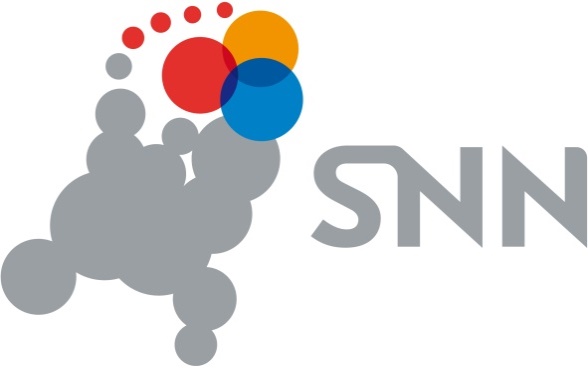 OVEREENKOMST POP3De samenwerkingsovereenkomst is een verplichte bijlage voor aanvragen die door een samenwerkingsverband worden ingediend voor het POP3. Alle partners dienen kennis genomen te hebben van de inhoud en deze overeenkomst te tekenen.U kunt uiteraard extra bepalingen toevoegen aan deze samenwerkingsovereenkomst. Indien u reeds een samenwerkingsovereenkomst heeft, dan dient de inhoud van dit model daarin terug te komen.1 	AANVRAGERS SAMENWERKINGSOVEREENKOMST1.1 	Beschrijf de rechtsvorm van alle betrokken projectpartners (bedrijven, organisaties en/of instellingen) in het samenwerkingsverband.1.2 	Geef een beschrijving van de samenwerking. Wat is de doelstelling van de samenwerking?1.3 	Beschrijf de wijze van samenwerking (interne procedures en besluitvorming binnen het samenwerkingsverband).2 	VERANTWOORDING(naam penvoerder invullen) is door alle deelnemers van dit samenwerkingsverband aangewezen als penvoerder. De penvoerder draagt zorg voor alle communicatie inzake het project. De penvoerder is het eerste aanspreekpunt voor de Rijksdienst voor Ondernemend Nederland, de Provincie en het SNN.De penvoerder verzorgt het contact met alle betrokken financiers en deelnemers van het project.Gedeputeerde Staten kunnen op verzoek de beschikking tot subsidieverlening wijzigen. De penvoerder is verantwoordelijk voor het voorleggen van wijzigingsverzoeken.De penvoerder is verplicht om de projectadministratie te voeren.De penvoerder doet tevens schriftelijk mededeling van de indiening bij de rechtbank van een verzoek tot het op hem respectievelijk op een van de deelnemers van het samenwerkingsverband van toepassing verklaren van de schuldsaneringsregeling natuurlijke personen, tot verlening van surseance van betaling aan hem respectievelijk aan een van de deelnemers van het samenwerkingsverband, of tot faillietverklaring van hem respectievelijk van een van de deelnemers van het samenwerkingsverband.De penvoerder doet schriftelijk mededeling zodra aannemelijk is dat de subsidiabele activiteiten niet, niet tijdig of niet geheel zullen worden verricht of niet, niet tijdig of niet geheel aan de aan de subsidie verbonden verplichtingen zal worden voldaan.Is de penvoerder tevens eindverantwoordelijke voor de financiële afhandeling van het project? Ja/NeeZo nee, de financiële afhandeling van het project is belegd bij (naam invullen).3 	VERDELING TAKEN EN VERANTWOORDELIJKHEDENGeef per projectpartner de verdeling van de taken en verantwoordelijkheden aan. N. B.: Met “bevoegdheden" wordt bedoeld: de toestemming om handelingen te mogen verrichten in naam van de andere projectpartners. “Verantwoordelijkheden" zijn de taken waarvoor een projectpartner verantwoordelijk is om die met goed gevolg uit te (Iaten) voeren en te voltooien.4 	BATEN EN LASTENGeef een begroting van de kosten en baten van de activiteiten die worden uitgevoerd per projectpartner tijdens het project. N.B.: Lasten zijn de kosten die per projectpartner worden gemaakt. Baten zijn de opbrengsten (inclusief de besparingen) die met de activiteiten worden behaald.5 	VERKLAREN TE ZIJN OVEREENGEKOMENDe overeenkomst geldt in principe voor de duur van het goedgekeurde project.De verplichtingen voortvloeiend uit de Verordening POP3 en het openstellingsbesluit berusten hoofdelijk op iedere deelnemer aan het samenwerkíngsverband.De onverschuldigd betaalde subsidiebedragen kunnen overeenkomstig artikel 4:57 van de Algemene wet bestuursrecht hoofdelijk worden teruggevorderd bij iedere deelnemer aan het samenwerkingsverbandAlle taken en verantwoordelijkheden van alle deelnemers zijn tevens beschreven in het projectplan.Het projectplan maakt integraal onderdeel uit van deze overeenkomst.6 	SLOTBEPALINGENOp deze overeenkomst is Nederlands recht van toepassing.Onder opgave van gegronde redenen wordt een beëindiging van de overeenkomst overeengekomen.Wijzigingen aan deze overeenkomst kunnen alleen worden aangebracht wanneer zij schriftelijk zijn vastgelegd en door partijen zijn ondertekend.7 	ONDERTEKENING VOOR AKKOORDNaam aanvrager/penvoerder:Naam van het project:Vraagt subsidie aan voor Openstelling:Vraagt subsidie aan bij Provincie:Naam projectpartnerRechtsvormNaam projectpartnerNaam en functie rechtsgeldige vertegenwoordigerActiviteiten / takenBevoegdhedenVerantwoordelijkhedenActiviteitNaam projectpartnerFinanciële lastenNatura / euroFinanciële batenNatura / euroBedrijfsnaam penvoerderNaam en functie bevoegde ondertekenaarPlaatsDatumHandtekeningBedrijfsnaam projectpartner 2Naam en functie bevoegde ondertekenaarPlaatsDatumHandtekeningBedrijfsnaam projectpartner 3Naam en functie bevoegde ondertekenaarPlaatsDatumHandtekeningBedrijfsnaam projectpartner 4Naam en functie bevoegde ondertekenaarPlaatsDatumHandtekeningBedrijfsnaam projectpartner 5Naam en functie bevoegde ondertekenaarPlaatsDatumHandtekeningBedrijfsnaam projectpartner 6Naam en functie bevoegde ondertekenaarPlaatsDatumHandtekening